Allegato A.2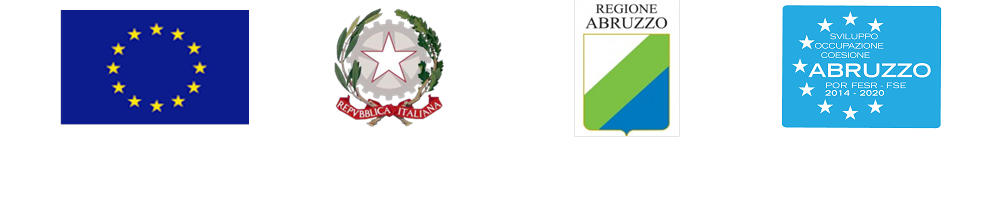 REGIONE ABRUZZODipartimento Lavoro - SocialeProgramma Operativo Fondo Sociale Europeo 2014-2020Obiettivo "Investimenti in favore della crescita e dell'occupazione"Piano Operativo ASSE 3Istruzione e formazioneObiettivo tematico: 10Investire nell'istruzione, nella formazione e nella formazione professionaleper le competenze e l'apprendimento permanentePriorità d’investimento:10ivmigliorare l’aderenza al mercato del lavoro dei sistemi d’insegnamento e di formazione, favorire il passaggio dall’istruzione al mondo del lavoro, e rafforzare i sistemi di istruzione e formazione professionale migliorandone la qualità, anche mediante meccanismi di anticipazione delle competenze, l’adeguamento dei curricula e l’introduzione e lo sviluppo di programmi di apprendimento basati sul lavoro, inclusi i sistemi di apprendimento duale e di apprendistatoObiettivo 10.6“Qualificazione dell’offerta di istruzione e formazione tecnica e professionale”Azione 10.6.2Azioni formative professionalizzanti connesse con i fabbisogni dei sistemi produttivi locali, e in particolare rafforzamento degli IFTS, e dei Poli tecnico professionali in una logica di integrazione e continuità con l’Istruzione e la formazione professionale iniziale e in stretta connessione con i fabbisogni espressi dal tessuto produttivoATTO DI IMPEGNO PER LA REALIZZAZIONE DI INTERVENTI FORMATIVIAtto di impegno per la realizzazione di interventi formativiIl sottoscritto________________________ nato a ____________ il ____________ come da formale incarico conferito in data _________________ in qualità di legale rappresentante dell’Ente __________________________________ con sede legale in _________________________ via _________________________ C.F.______________ e P. IVA _____________, matricola INPS n. ______________, domiciliato per la carica in ____________ via ____________ ove intende venga inoltrata ogni comunicazione connessa ai progetti approvati di cui trattasi;dato atto che ha regolarmente presentato domanda per l’accesso ai finanziamenti delle attività formative di cui all’avviso pubblico per l’Intervento “Sviluppo e qualificazione degli Istituti Tecnici Superiori (ITS)”;preso altresì atto di tutte le disposizioni regionali per la gestione, il monitoraggio e la rendicontazione delle predette attività, di cui al vigente al vigente Manuale delle procedure dell’AdG del POR FSE Abruzzo 2014/2020, e relativi allegati compreso il vademecum, e successive modifiche ed integrazioni, o analoghe, integrative o sostitutive, disposizioni regionali anche sopravvenienti;si impegna, ad ogni effetto di legge, a:realizzare le attività, approvate con la predetta deliberazione, in conformità al progetto approvato;adottare un sistema di contabilità separato ovvero una codifica di progetto che consenta di tracciare i movimenti finanziari ad esso associati;rispettare gli adempimenti di carattere amministrativo, contabile, informativo ed informatico previsti in atti regionali, di cui al vigente Manuale delle procedure dell’AdG del POR FSE Abruzzo 2014/2020, e relativi allegati compreso il vademecum, e successive modifiche ed integrazioni o analoghe, integrative o sostitutive, disposizioni regionali anche sopravvenienti;rispettare gli adempimenti di carattere amministrativo, contabile, informativo ed informatico previsti in atti regionali di natura integrativa, sostitutiva o interpretativa delle suddette disposizioni, che fossero emanati in relazione a fattispecie non espressamente previste ovvero a carattere esplicativo delle medesime disposizioni;pubblicizzare adeguatamente e in maniera corretta le attività;dare, ai fini degli obblighi pubblicitari, la necessaria conoscenza che l’attività in questione è finanziata con contributo a valere sul Fondo Sociale Europeo;conservare in originale o su supporti comunemente accettati a norma dell’art. 140 Reg.(UE) 1303/2013 la documentazione amministrativa e contabile riferita all’attività in base alle normative vigenti e per il periodo previsto dall’art. 2220 del Codice Civile e metterla a disposizione degli uffici competenti ad esercitare l’attività di controllo;rispettare la normativa in materia fiscale, previdenziale e di sicurezza dei lavoratori e dei partecipanti impegnati nelle iniziative approvate;rispettare le norme in tema di ammissibilità delle spese (periodo di ammissibilità, conformità, ecc.);rispettare le procedure di gestione e rendicontazione previste dall’Avviso e dal vigente Manuale delle procedure dell’AdG del POR FSE Abruzzo 2014/2020, e relativi allegati compreso il vademecum, o analoghe, integrative o sostitutive, disposizioni regionali anche sopravvenienti;rispettare le procedure di rendicontazione finale ed il termine previsto per la consegna del rendiconto alla fine del progetto;rispettare la normativa in tema di concorrenza/appalti/ambiente/pari opportunità;accettare di venire inclusi nell’elenco delle operazioni dei beneficiari a norma dell’art. 115 paragrafo 2 del Reg. (UE) 1303/2013;di rispettare il principio di localizzazione dell’intervento cofinanziato;consapevole che ogni ostacolo od irregolarità, se strumentali e debitamente accertati, frapposti all’esercizio del controllo, può costituire elemento sufficiente per la revoca del finanziamento con l’obbligo conseguente di restituzione di somme già erogate,assicurala piena disponibilità e tempestività di adempimento, per quanto di sua competenza, in ordine alle attività di verifica e controllo da parte degli organi competenti;che le attività in oggetto non usufruiscono né usufruiranno di altri finanziamenti pubblici;che ogni eventuale variazione apportata all’atto costitutivo e/o allo statuto e/o alla compagine societaria dell’Ente beneficiario sarà tempestivamente comunicata all’Amministrazione regionale al fine di un adeguato puntuale aggiornamento dei datiLuogo e data, ________________		Timbro e firmaN.B.:	Il presente documento deve essere sottoscritto con firma digitale dal legale rappresentante della Fondazione I.T.S..Intervento n. 16terSviluppo e qualificazione degli ITS